微博六边形头像广 告 主：TOPHOLDER所属行业：元宇宙数字藏品执行时间：2022.09.14-09.28参选类别：元宇宙营销类营销背景本次传播的时间是2022年9月-10月，TOPHOLDER作为微博官方数字藏品发行平台，在微博推出“数字藏品头像功能”，并预备联合百位大V及创作者一起发起更换数藏头像。营销目标拓展数字藏品社交新玩法，用六边形数藏头像的异性头像方式与普通头像呈现形成区别，结合微博流量最大化将创作者大V，激发用户兴趣，形成活动自传播；并形成TOPHOLDER特有的数字藏品活动进行迭代和衍生。策略与创意项目亮点1：特型特权六边形头像、数字藏品、免费会员三重专属特权项目亮点2：首次突破社交型数字藏品应用场景，强渗透强互动新玩法项目亮点3：独一无二结合用户微博数据，生成独有头像，引发强力传播执行过程/媒体表现引爆期：百位大V率先拉起活动，纷纷更换六边形数字头像活动限定制邀请百位大V率先将自己的头像通过活动H5页面生成自己的数字藏品头像，并进行更换；短时期内，引起大众好奇度，纷纷自发了解微博六边形头像功能；大V粉丝在号召下也开始关注“微博六边形数字头像”这一新奇玩法，既可以变换自己的头像，同时生成的头像又是一件独一无二的数字藏品。传播期：用户兴趣被激发，全民测试H5生成个人独一无二数藏头像在前期大V的带动下，先在粉丝心中种草了“微博六边形数字头像”，在传播期，上线了全民可参与换头像的H5活动页面，种草用户先行，纷纷换上自己可以炫耀独特的数字头像，并将生成的数字头像藏品在自己的社媒传播，引起更多感兴趣的用户参与了进来，形成了“全民更换微博六边形数字头像”的话题性传播。新奇的头像视觉，DIY式的玩法生成掀起了广大用户的参与热潮。发酵期：活动话题齐上微博热搜，媒体矩阵强势报道话题性传播持续发酵，持续占据微博热搜，相关话题全网曝光量达到5亿+，话题累计阅读次数达到2亿+，话题讨论度在微博热度达到97%+，十多家行业媒体争相报道，形成规模性的话题传播。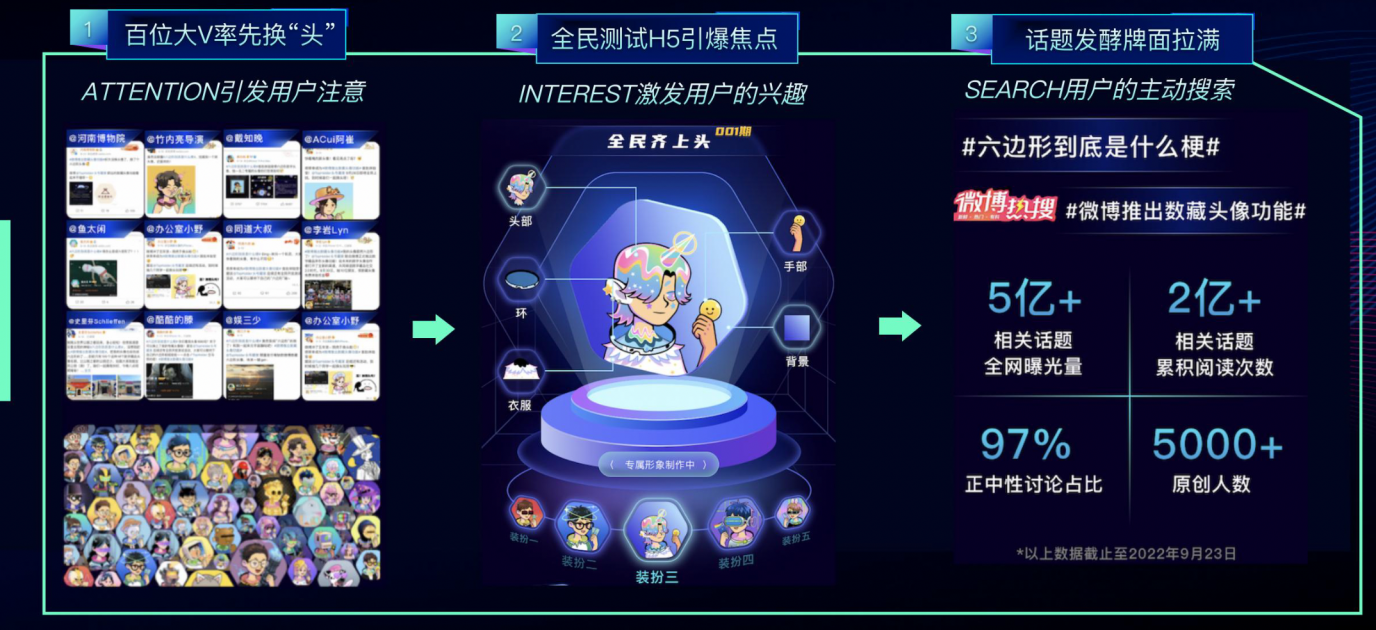 营销效果与市场反馈此次活动是国内社交平台首个数藏头像应用场景，结合微博自身领域流量，调动不同圈层领域同屏共振，打造爆款话题#六边形到底是什么梗#微博推出数藏头像功能#获取规模化热度，形成广泛影响力和参与度。相关话题全网曝光量5亿+相关话题累积阅读次数2亿+参与原创人数5000+